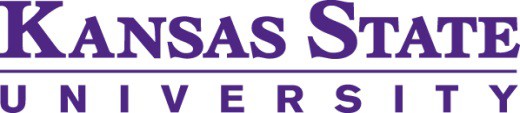 PositionDateInterview ScheduleNamePhone numberHost Name and Phone2:00pm-2:30pm		Search Committee			 					Location2:30pm-3:00pm		Meet with Staff									Location3:00pm-3:15pm		Break					3:15pm-3:45pm		Meet with VP									Location		 Name, Selection Search Committee ChairpersonDepartmentKansas State University | Department Address | Manhattan, KS  66506 | 785.532.????Fax 785.532.???? |e-mail@ksu.edu | 